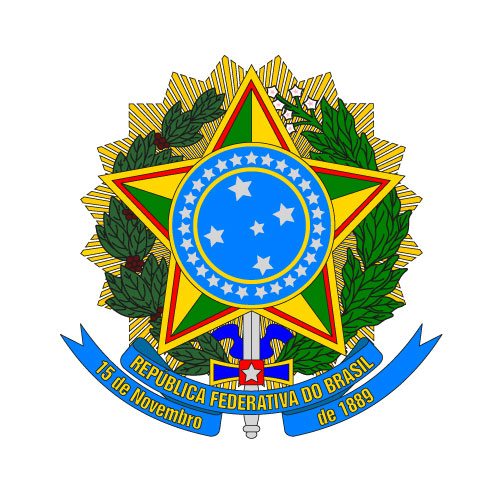 MINISTÉRIO DA EDUCAÇÃOUNIVERSIDADE FEDERAL DA INTEGRAÇÃO LATINO-AMERICANAPRÓ-REITORIA DE GRADUAÇÃOEDITAL Nº 37/2024/PROGRADANEXO III - FORMULÁRIO DE MÚSICA Nome do/a candidato/a: __________________________________________________________________1. Preferência de ênfase Práticas Interpretativas: ( ) canto; ( ) criação musical; ( ) percussão; ( ) piano; ( ) violão  ou  ( ) Pesquisa em Música 2. Carta de apresentação (Apresente-se, justifique a indicação de preferência de ênfase, e relate as experiências e conhecimentos prévios) _____________________________________________________________________________________________________________________________________________________________________________________________________________________________________________________________________________________________________________________________________________________________________________________________________________________________________________________________________________________________________________________________________________________________________________________________________________________________________________________________________________________________________________________________________________________________________________________________________________________________________________________________________________________________________________________________________________________________________________________________________________________________________________________________________________________________________________________________________________________________________________________________________________________________________________________________________________________________________________________________________________________________________________________________________________________________________________________________________________________________________________________________________________________________________________________________________________________________________________________________________________________________________________________________________________________________________________________________________________________________________________________________________________________________________________________________________________________________________________________________________________________________________________________________________________________________________________________________________________________________________________________________________________________________________________________________________________________________________________________________________________________________________________________________________________________________________________________________________________________________________________________________________________________________________________________________________________________________________________________________________________________________________________________Assinatura: ________________________ Data: _____ de _____________ de 20___ 